AP European HistoryWorld War II(1920 – 1945)Name: _____________________________________________Study Guide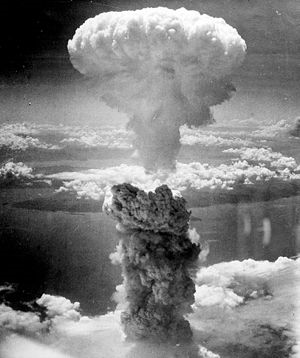 Study Guide     McKay Chapter 27Study Guide DirectionsThis study guide has been prepared to assist you in reading the assigned chapters and or sections.  The quality of your answers to these questions will determine how you perform in class. Use the guidelines below to answer the questions. Write legibly.  You should use this to prepare for tests. Can’t write? Type! Be thorough with your response. It is never a one sentence response.At least 3 sentences per question.You will be quizzed on the reading! On the day the reading is due, you will have a quiz on the reading. The quiz question will be one of the questions from the study guideIf you cannot find the answer, or are unsure of your answer to the question, please see me during activity period.  I will help you. It is my job. If you don’t know, ask me! Authoritarianism and Stalin(Pages 896 – 908)Why did totalitarian governments develop after WWI?Describe the facets of a totalitarian state.Describe the similarities and differences between Communism and Fascism.Describe Lenin’s economic policy and its impact.Why was Stalin able to secure power?Describe the collective farms and its impact, in particular on Ukraine.Describe how the purpose and organization of the “five-year plans.”Describe the life in the Soviet Union under Stalin.How did the Soviets help and hurt women?Describe the purpose, process, and effect of the Great Purges.Fascism(Pages 908 – 919)Describe why and how Mussolini came to power in Italy.Describe how Mussolini controlled the state.Explain the purpose of the Lateran Agreement.How did Mussolini connect his state with Hitler’s Germany?Describe why Germany was receptive to Hitler’s message.Explain why and how Hitler was able to come to power in Germany.Describe how the Nazi’s controlled and coordinated Germany society.How did Nazi policies impact Jews?Explain the reasons the Nazi’s were popular.Describe the British and French response to Hitler’s breaking of the Versailles treaty.Describe the events and outcome of the Munich conference.Second World War(Pages 920 – 931)Describe the situation in Europe by 1941Describe how Hitler ruled Europe.Describe the Holocaust.Describe the issues within the Grand Alliance.How did the War in Europe and Asia finally come to an end?Unit Review Illustrate Totalitarianism as a Food Explain how Italian Fascism is different than German Nazism. How were the issues of Cold War apparent during World War II?IdentifyWho? What? Where? When?TotalitarianismFascismEugenicsFive-Year planNew Economic PolicyCollectivization of agricultureKulaksBlack ShirtsLateran AgreementNational SocialismEnabling ActAppeasementNew OrderHolocaustMunich Conference